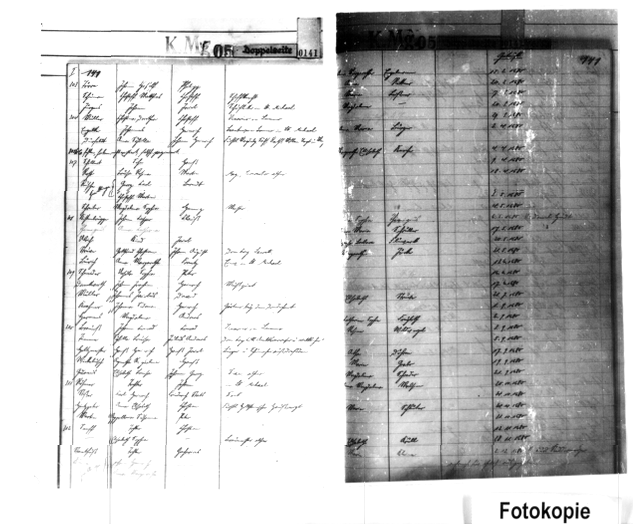 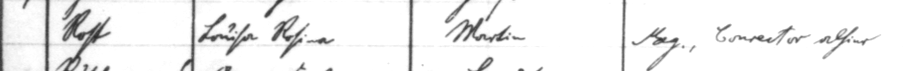 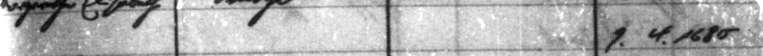 Kirchenbuch Magdeburg – Dom – 1680 ARCHION-Bild 20 in Taufen 1656 - 1810, alphabetisches Verzeichnis;gesamte Seite und Ausschnittsvergrößerungen.Anmerkung KJK: die Qualität der Magdeburger ARCHION-Digitalisate bzw. ihrer Vorlagen ist teilweise miserabel.Abschrift:„Rost Louisa Rosina (Vorname des Vaters) Martin Mag(ister, KJK) Conrector allhier, (Taufdatum:) 9.4.1680“.